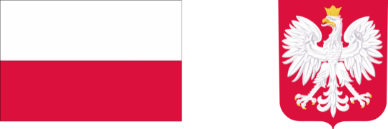 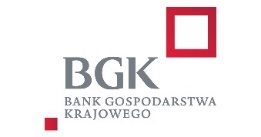 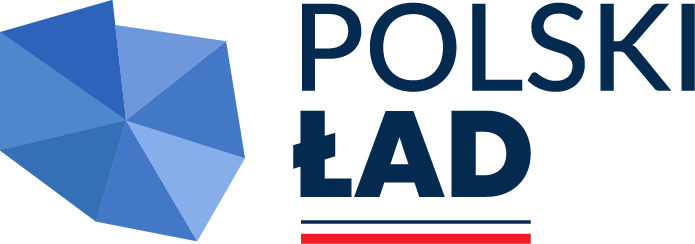 DT.252.I.2.2023							  Ostrołęka, dnia 05.04.2023 r.https://platformazakupowa.pl/transakcja/744766Zamawiający:Powiat Ostrołęcki Plac Gen. J. Bema 507-410 Ostrołęka którego jednostką realizującą zadanie w imieniu Zamawiającego i Płatnikiem jest:Zarząd Dróg Powiatowych w Ostrołęce ul. Lokalna 2, 07-410 Ostrołęka Informacja z otwarcia ofert dodatkowychDotyczy postępowania o udzielenie zamówienia publicznego na zadanie pn.: Budowa drogi powiatowej Brzeźno – Pokrzywnica wraz z nowym obiektem mostowym na rzece OrzDziałając na podstawie art. 222 ust. 5 ustawy z dnia 11 września 2019 r. – Prawo zamówień publicznych (t.j. Dz. U. 2022 r., poz. 1710 ze zm.), Zamawiający informuje, że w postępowaniu wpłynęły następujące oferty:                                                                                                                    Dyrektor ZDP w Ostrołęce                                                                                                                mgr inż. Grzegorz Artur Bakuła                                                                                                  ….………………………                                                                                                                                 Podpis Kierownika ZamawiającegoNumer ofertyWykonawcaCena brutto1KONSORCJUM FIRM:Lider Konsorcjum: Przedsiębiorstwo Budowy i Utrzymania Dróg Sp. z o. o., ul. Brokowska 37,    07-300 Ostrów MazowieckaPartner Konsorcjum: GOLDRAD Sp. z o. o., 04-360 Warszawa, ul. Prochowa 7/12  16 175 599,38 zł2DOMOST Sp. z o. o.  07-320 Małkinia Górna,                    ul. Kolejowa 3012 802 000,00 zł 3UNIBEP S.A., 17-100 Bielsk Podlaski,                            ul. 3 Maja 1913 105 626,61 zł 